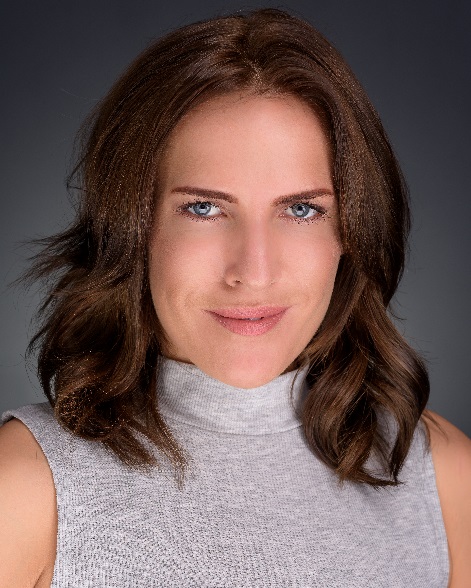 TRAININGBA Hons Musical Theatre and drama  –  Cumbria Institute of the Arts                  2:1                                National Diploma Performing Arts  –  Burton College                                          Distinction             PRODUCTION                                       ROLE                                DIRECTOR                              COMPANYTV2017 -  SHAKESPEARE & HATHAWAY         Photographer                Ian Barber                             BBC              2017 -  AUTOPSY                                            Carol Kaufman               Steve Webb                          Channel 52017 -  DOCTORS                                            Veronica                          M.Fraser                                BBC2016 -  USED CAR WARS                               Car buyer                        Renegade Pictures               DAVE  TV2015 -  PEAKY BLINDERS                               Escort Nancy                  Colm McCarthy                     BBC2Commercial2017 - SCREAMFEST                                       Victim                              Rosie Faith                            National Forest Adventure Farm 2016 - RAPID HOME SECURITY                    Mother                            Lucy Mason                          Webeye2016 - SKY SPORTS                                         Business woman            Oliver Wurffell                     Sky Sport Italia2016 - VISIT ENGLAND                                  Tourist                              Paul Ellener                          Motiv ProductionsFilm2016 - LOSING FAITH                                     Sammy Grant                  Steve Wood                         Redtrack Productions2016 - OUR GAL                                              Our Gal                             Stacey Lynn Crowe             Beeston Film Festival 2016 - THE MINES                                          Lilian                                 Emma Simms                        Scribbles & Scrawls 2016 - GHOSTS                                               PC Bennett                       Denise Lambert                   Enigma Productions2016 - ROAD                                                   PC Taylor                          Nasif Ali                                 T World Productions2015 - AM I BEAUTIFUL NOW                     Aphrodite                         Carys Wall                            Maverick TV2015 - THE GIRL WITH ALL THE GIFTS        Hero Hungry                    Colm Mcarthy                      Altitude Films 2012 - ENTITY                                                 Gemma                             Jim Mcgovern                      Five Lamps 24h FilmTheatre2017 - PIRATES OF THE MAIZE MAZE        Georgette Fowler           Rosie Faith                           National Forest Adventure Farm2017 - MAD HATTERS TEA PARTY              Queeny                             Annabelle Ward                  Fancy Entertainment2014 - DICK WHITTINGTON                         Miss Moffit                      Christopher Penn                The Actors Company2014 - MR BLOOMS ALLOTMENT               Miss Blossom                  Peter Cliff                             CBBC2013 - CINDERELLA                                        Suzanna Ugly Sister       Claire Farr                             The Panto Company2013 - THE CASTLE DUNGEONS                  Various Medieval           Donna Cooper                     Merlin Entertainments2009 - A NIGHT AT THE MUSICALS            Lead                                  Stacey Lynn Crowe              The Turtle Shack LTD2008 - THE ORDINARY LIFE                          Shirley                              Stacey Lynn Crowe             Stanwix Arts Theatre2008 - ANIMAL FARM                                  Clover                               Jenny Gould                          Stanwix Arts Theatre2007 - SWEENEY TODD                                Lucy, Beggar woman     Richard Milbourne              Shortback Productions2007 - TWO GENTLEMEN OF VERONA      Panthino / Hostess        Dr Robert Leech                   Stanwix Arts TheatreCorporate / live performance2016 - XTREME SCREAM                             Patty                                  Annabelle Ward                  Fancy Entertainment2016 - HALLOWEEN CURSE                         Marcella                           Annabelle Ward                  Fancy Entertainment2016 - WHO KILLED CHAT SPITT ?             Irvana Tickle                    Jayne Rickard                       Lucky Arrow Productions  2015 - SPOOKTACULAR                               Clawdia the cat               Sali Greasham                      National Forest Adventure Farm2015 - MURDER AT THE ABBEY                 Ida Down                         Jayne Rickard                        Lucky Arrow Productions